АКТобщественной проверкина основании плана работы Общественной палаты г.о. Королев, 
в рамках проведения системного и комплексного общественного контроля, 
проведен общественный мониторинг работы управляющей компании АО    «Жилсервис» по качеству ремонта подъездов МКД по программе Губернатора МО  «Мой подъезд» по адресу ул. Кооперативная д.16/2 Сроки проведения общественного контроля: 22.10.2019 г.Основания для проведения общественной проверки: план работы Общественной палаты г.о. КоролевФорма общественного контроля: мониторингПредмет общественной проверки: общественный контроль работы управляющей компании ОАО «Жилсервис» по качеству ремонта подъездов МКД по программе «Мой подъезд» по адресу ул. Кооперативная, д.16/2. Состав группы общественного контроля:Романенков Владимир Алексеевич - руководитель группы общественного контроля Шарошкин Александр Владимирович - член группыПредставитель УК АО «Жилсервис»Общественная палата г.о. Королев 22 октября совместно с заместителем руководителя производственно-технического отдела УК  АО «Жилсервис» Ольгой Осиповой и начальника отдела по работе с населением Верой Кузнецовой провели общественный контроль работ по качеству комплексного ремонта подъездов МКД по программе Губернатора МО «Мой подъезд» по адресу ул. Кооперативная д.16/2. Проверка показала: в подъездах произведена замена входных групп, произведена штукатурка и покраска стен и потолков, заменены почтовые ящики, заменены окна на современные стеклопакеты, установлены новые энергосберегающие светильники, заменены информационные доски, проведен ремонт козырьков подьездов МКД.По результатам проверки составлен АКТ.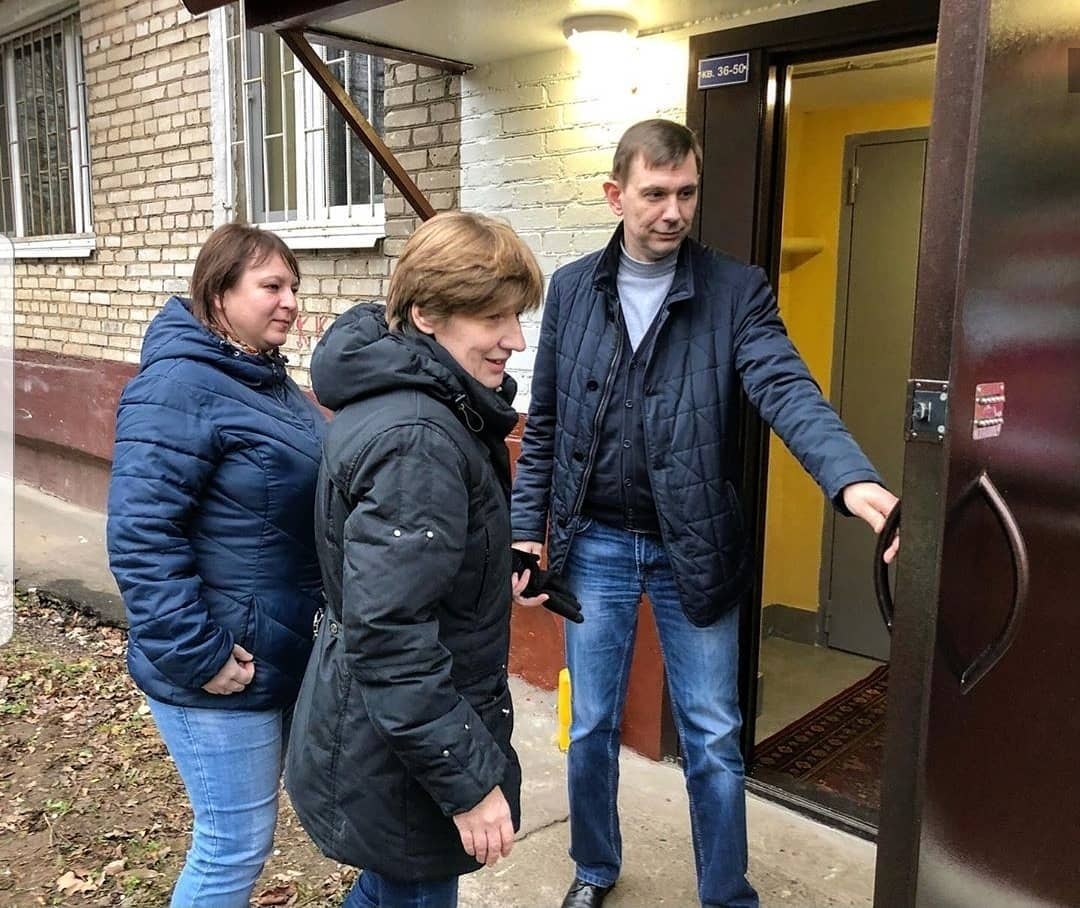 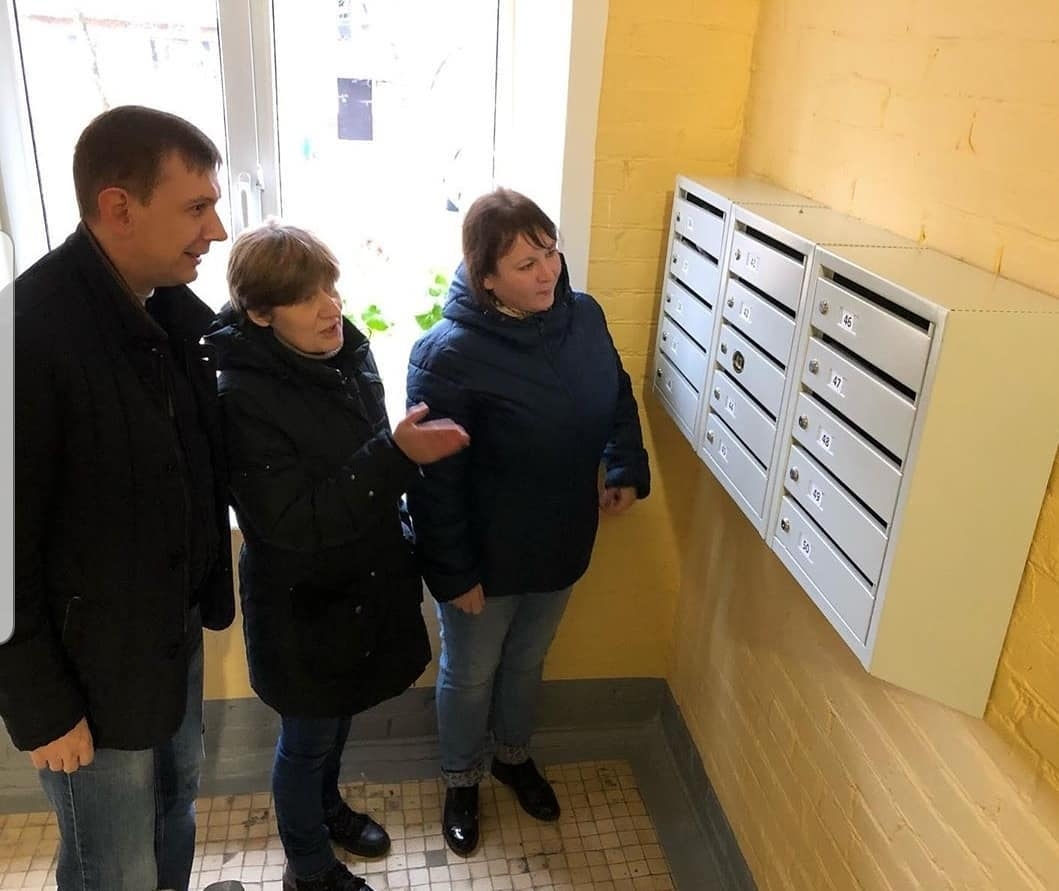 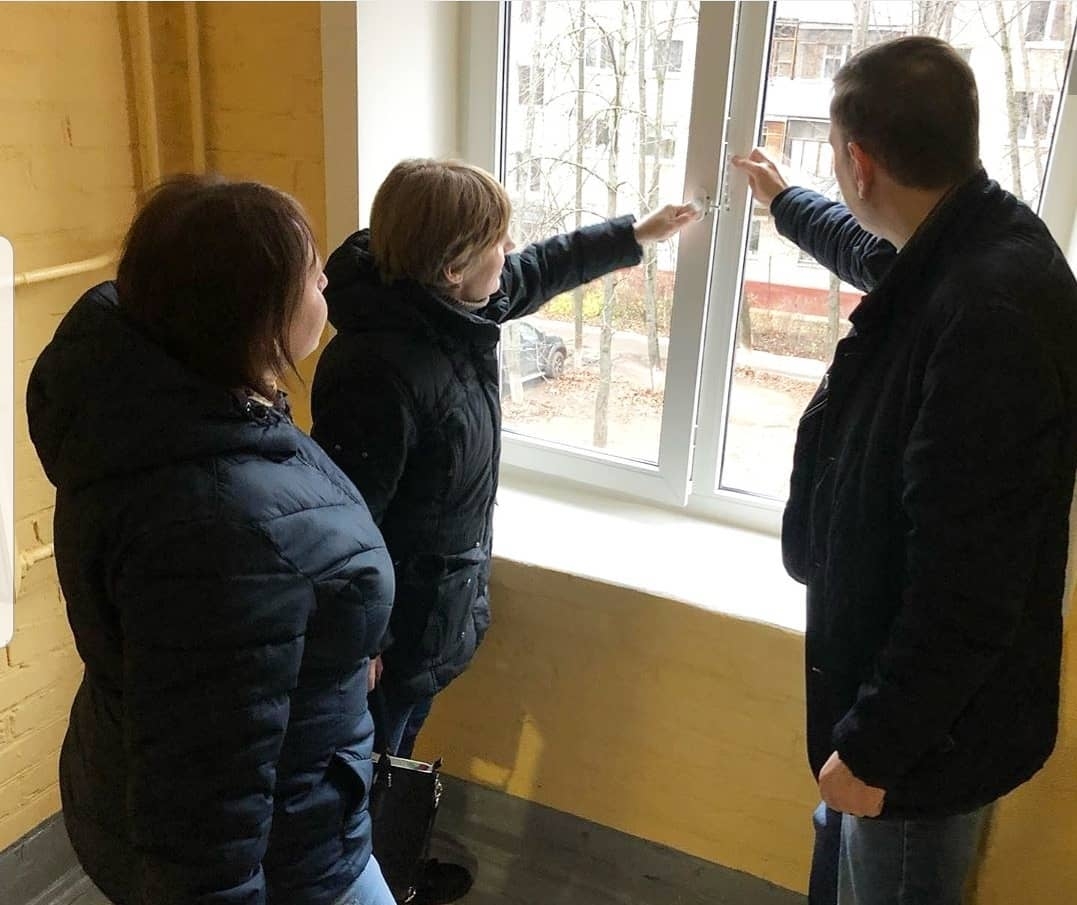 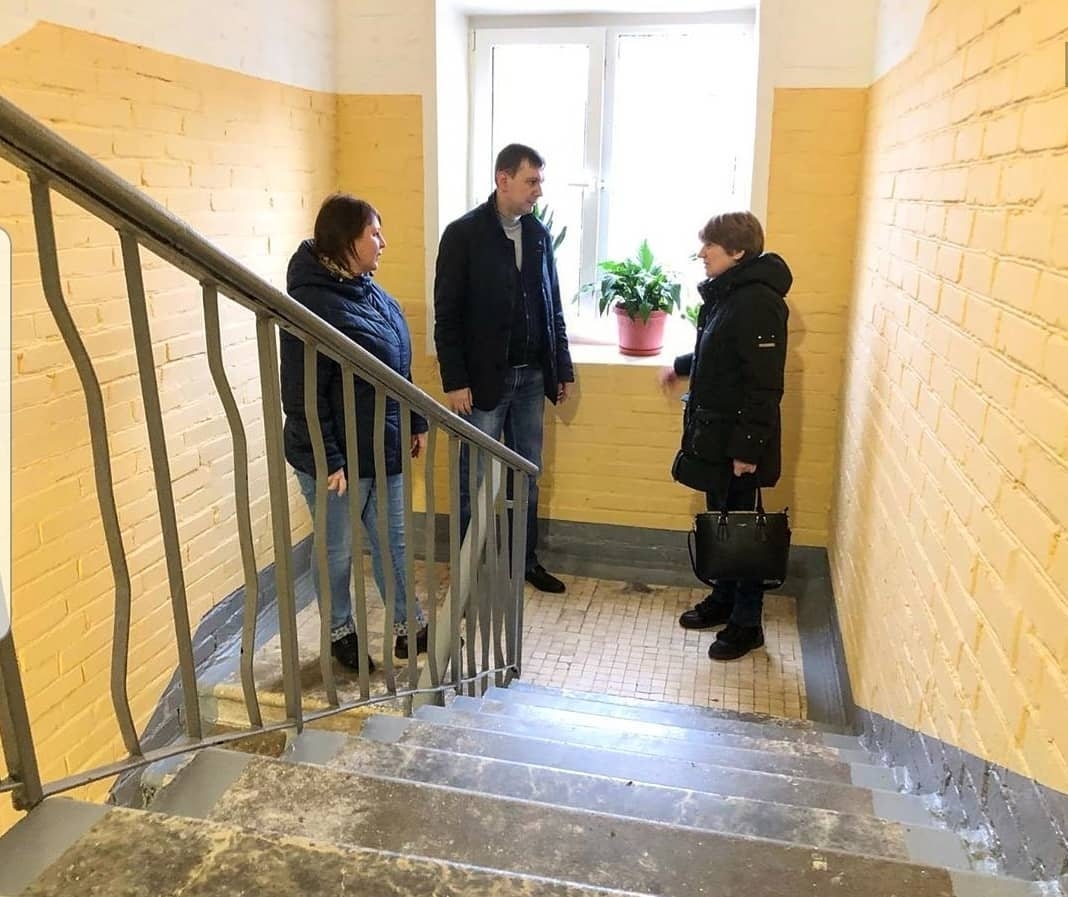 «УТВЕРЖДЕНО»Решением Совета Общественной палаты г.о. Королев Московской областиПредседатель комиссии «по местному самоуправлению, работе с территориями, общественному контролю, открытости власти,…»  Общественной палаты г.о.Королев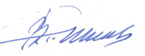 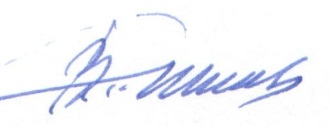 В.А.Романенков